БЕЗУДАРНЫЕ ГЛАСНЫЕ В КОРНЕЧередование О – АЧередование О – АЧередование О – АЧередование О – АЧередование О – А1.НЕпроверяемые (смотри словарь!)2.Проверяемые ударением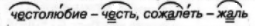 3. Чередующиеся (чередование - замена буквы в одной и той же части слова. Чередование происходит при образовании и изменении слов. При этом нужно помнить, что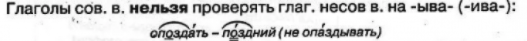 От ударенияКорниЗначение корнейПримерИсключения1.НЕпроверяемые (смотри словарь!)2.Проверяемые ударением3. Чередующиеся (чередование - замена буквы в одной и той же части слова. Чередование происходит при образовании и изменении слов. При этом нужно помнить, чтоОт ударениягА'р//гОрВ значении «горение, жар».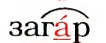 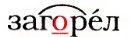 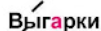 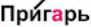 1.НЕпроверяемые (смотри словарь!)2.Проверяемые ударением3. Чередующиеся (чередование - замена буквы в одной и той же части слова. Чередование происходит при образовании и изменении слов. При этом нужно помнить, чтоОт ударенияклА'н//клОн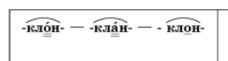 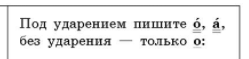 В значении «наклон»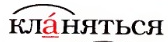 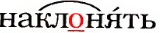 1.НЕпроверяемые (смотри словарь!)2.Проверяемые ударением3. Чередующиеся (чередование - замена буквы в одной и той же части слова. Чередование происходит при образовании и изменении слов. При этом нужно помнить, чтоОт ударениятвА'р//твОрВ значении «творчество, созидание»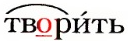 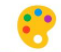 1.НЕпроверяемые (смотри словарь!)2.Проверяемые ударением3. Чередующиеся (чередование - замена буквы в одной и той же части слова. Чередование происходит при образовании и изменении слов. При этом нужно помнить, чтоОт ударениязО'р//зАр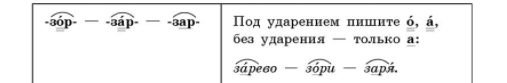 В значении «закат или восход»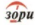 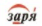 Зорева'ть1.НЕпроверяемые (смотри словарь!)2.Проверяемые ударением3. Чередующиеся (чередование - замена буквы в одной и той же части слова. Чередование происходит при образовании и изменении слов. При этом нужно помнить, чтоОт согласного в корнелАг//лОж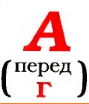 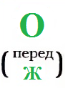 В значении «положение в пространстве или  рассуждение»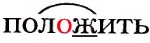 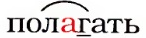 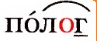 1.НЕпроверяемые (смотри словарь!)2.Проверяемые ударением3. Чередующиеся (чередование - замена буквы в одной и той же части слова. Чередование происходит при образовании и изменении слов. При этом нужно помнить, чтоОт согласного в корнерАст//рАщ//рОс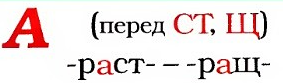 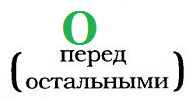 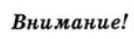 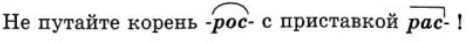 В значении «растительность или развитие (стремление вверх)»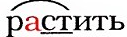 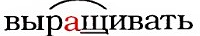 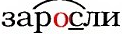 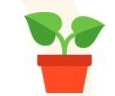 Ростовщик в Ростове жил, 
Ростиславом звали. 
Он росток себе купил прямо на базаре (+ отрасль) 1.НЕпроверяемые (смотри словарь!)2.Проверяемые ударением3. Чередующиеся (чередование - замена буквы в одной и той же части слова. Чередование происходит при образовании и изменении слов. При этом нужно помнить, чтоОт согласного в корнескАк//скОч// 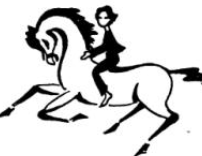 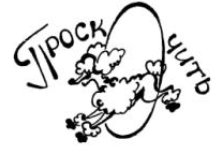 В значении «много раз или долго//один раз»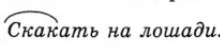 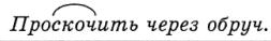 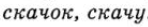 1.НЕпроверяемые (смотри словарь!)2.Проверяемые ударением3. Чередующиеся (чередование - замена буквы в одной и той же части слова. Чередование происходит при образовании и изменении слов. При этом нужно помнить, чтоОт  значения корнярАвн//рОвн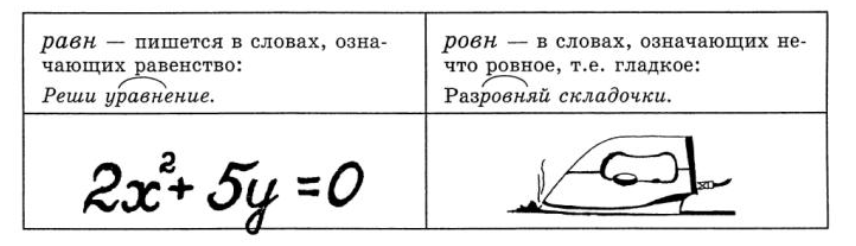 В значении «равный» или «ровный, гладкий»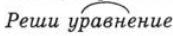 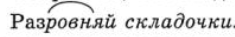 Запомни!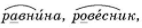 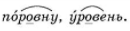 1.НЕпроверяемые (смотри словарь!)2.Проверяемые ударением3. Чередующиеся (чередование - замена буквы в одной и той же части слова. Чередование происходит при образовании и изменении слов. При этом нужно помнить, чтоОт  значения корнямАк  //мОк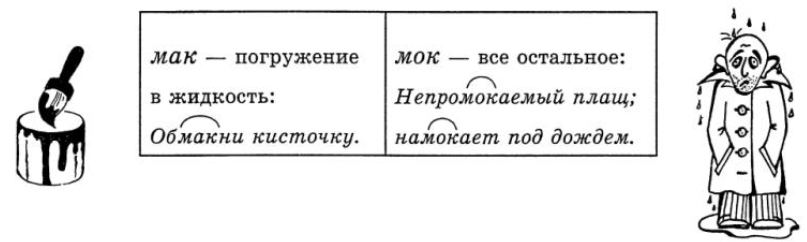 В значении «погружение в жидкость» или «пропитывание жидкостью»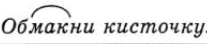 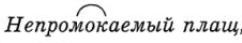 1.НЕпроверяемые (смотри словарь!)2.Проверяемые ударением3. Чередующиеся (чередование - замена буквы в одной и той же части слова. Чередование происходит при образовании и изменении слов. При этом нужно помнить, чтоОт суффикса акАс//кОс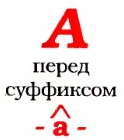 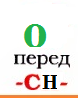 В значении «дотрагиваться» 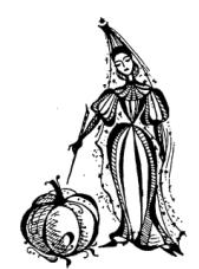 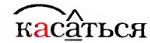 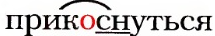 1.НЕпроверяемые (смотри словарь!)2.Проверяемые ударением3. Чередующиеся (чередование - замена буквы в одной и той же части слова. Чередование происходит при образовании и изменении слов. При этом нужно помнить, что